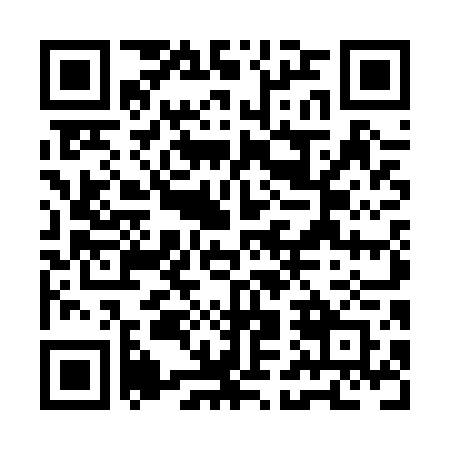 Prayer times for Domaine-Armstrong, Quebec, CanadaMon 1 Apr 2024 - Tue 30 Apr 2024High Latitude Method: Angle Based RulePrayer Calculation Method: Islamic Society of North AmericaAsar Calculation Method: HanafiPrayer times provided by https://www.salahtimes.comDateDayFajrSunriseDhuhrAsrMaghribIsha1Mon5:076:3212:575:267:238:492Tue5:046:3012:575:277:248:503Wed5:026:2812:575:287:268:524Thu5:006:2612:565:297:278:535Fri4:586:2412:565:307:288:556Sat4:566:2212:565:317:308:577Sun4:536:2112:555:327:318:588Mon4:516:1912:555:337:329:009Tue4:496:1712:555:347:349:0210Wed4:476:1512:555:357:359:0311Thu4:456:1312:545:357:369:0512Fri4:426:1112:545:367:389:0713Sat4:406:0912:545:377:399:0914Sun4:386:0812:545:387:409:1015Mon4:366:0612:535:397:429:1216Tue4:336:0412:535:407:439:1417Wed4:316:0212:535:417:449:1618Thu4:296:0012:535:427:469:1719Fri4:275:5912:525:427:479:1920Sat4:255:5712:525:437:489:2121Sun4:225:5512:525:447:509:2322Mon4:205:5312:525:457:519:2523Tue4:185:5212:525:467:529:2624Wed4:165:5012:515:477:549:2825Thu4:145:4812:515:477:559:3026Fri4:125:4712:515:487:569:3227Sat4:095:4512:515:497:589:3428Sun4:075:4312:515:507:599:3629Mon4:055:4212:515:518:009:3730Tue4:035:4012:515:518:029:39